Российская Федерация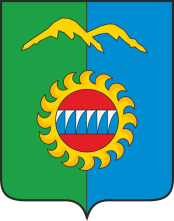 Администрация города ДивногорскаКрасноярского краяП О С Т А Н О В Л Е Н И Е 119.01.2022					г. Дивногорск					№ 10пО внесении изменений в постановление администрации города от 16.09.2010 №796п «О порядке создания и использования городских резервов материальных ресурсов для ликвидации чрезвычайных ситуаций природного и техногенного характера» (в редакции от 02.07.2012 № 158п, 24.09.2014 №221п, 16.12.2014 № 293п, 02.02.2016 №12п, 15.04.2019 №47п)В связи с признанием утратившим силу постановления Правительства Российской Федерации от 10.11.1996 № 1340 "О порядке создания и использования резервов материальных ресурсов для ликвидации чрезвычайных ситуаций природного и техногенного характера" в целях приведения нормативного правового акта в соответствие с действующим законодательством, руководствуясь статьей 43, 53 Устава города Дивногорска,ПОСТАНОВЛЯЮ: 1. Внести в преамбулу постановления администрации города Дивногорска от 16.09.2010 № 796п «О порядке создания и использования городских резервов материальных ресурсов для ликвидации чрезвычайных ситуаций природного и техногенного характера» (в редакции от 02.07.2012 № 158п, 24.09.2014 № 221п, 16.12.2014 № 293п, 02.02.2016 № 12п, 15.04.2019 № 47п) следующие изменения:1.1. Вместо словосочетания «Постановлением Правительства Российской Федерации от 10.11.1996 № 1340 "О порядке создания и использования резервов материальных ресурсов для ликвидации чрезвычайных ситуаций природного и техногенного характера", читать словосочетание:- «Постановлением Правительства Российской Федерации от 25.07.2020 г. № 1119 "Об утверждении Правил создания, использования и восполнения резервов материальных ресурсов федеральных органов исполнительной власти для ликвидации чрезвычайных ситуаций природного и техногенного характера" 2. Настоящее постановление подлежит опубликованию в средствах массовой информации и на официальном сайте администрации города Дивногорска в информационно-телекоммуникационной сети «Интернет».3. Настоящее постановление вступает в силу с момента его официального опубликования и применяется к правоотношениям возникшим с 1 января 2021 года.Глава города										С.И. Егоров